АКТЫ НАТУРНОГО ОБСЛЕДОВАНИЯ УЗЛОВ УЛИЧНО-ДОРОЖНОЙ СЕТИ НА ТЕРРИТОРИИ  Г.АРХАНГЕЛЬСКАПриложение № 1к Комплексной схеме организациидорожного движения муниципального образования "Город Архангельск"Акт натурного обследования перекресткаНаименование перекрестка: ш. Маймаксанское – ул. Мостовая.Дата обследования: 31.01.2017.Время обследования: с 8:00 до 9:00.Оборудование: видео камера SJCAM SJ4000. Схема перекрестка: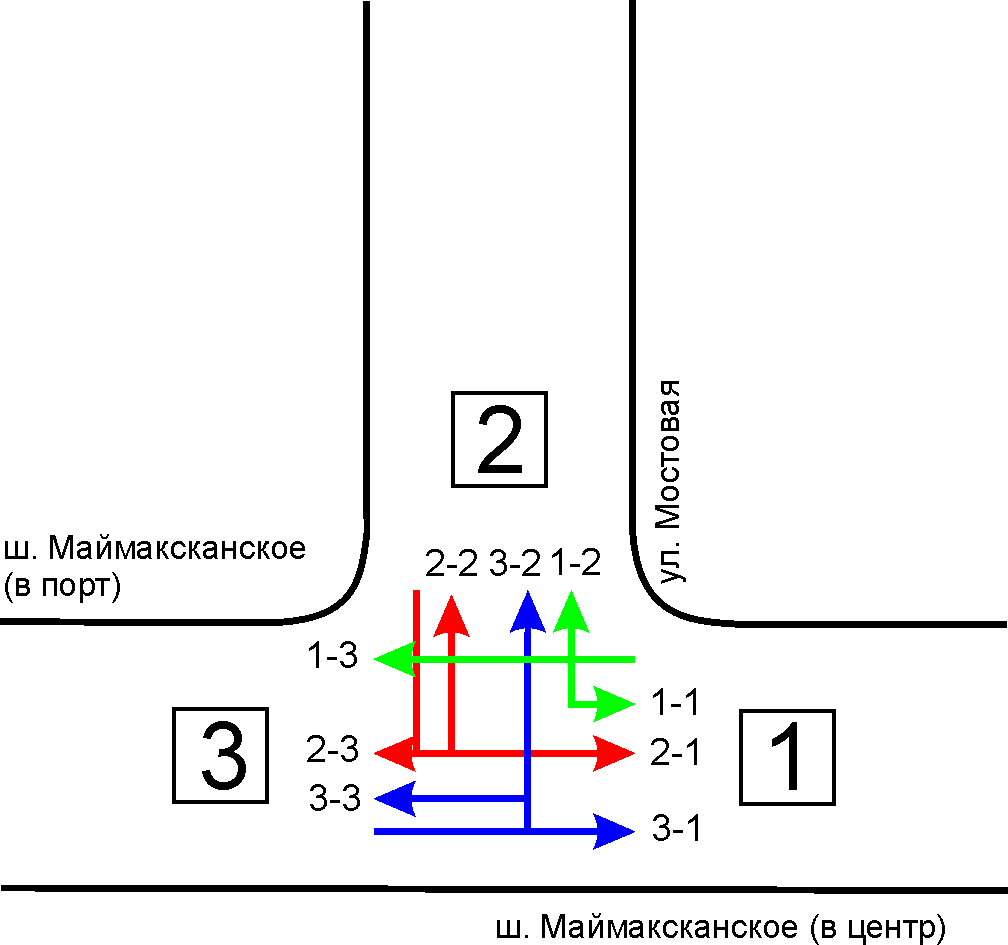 Приведенная интенсивность движения транспорта на перекрестке, ТС/часПримечание:1- легковые автомобили;2 - легкие грузовые автомобили грузоподъемностью до 2,0 т;3 - средние грузовые автомобили грузоподъемностью от 2,1 до 5,0 т;4 - тяжелые грузовые автомобили грузоподъемностью от 5,1 до 8,0 т;5 - очень тяжелые грузовые автомобили грузоподъемностью более 8,0 т;6 - автопоезда (по существующим весовым категориям);7 - автобусы._____________Приложение № 2к Комплексной схеме организациидорожного движения муниципального образования "Город Архангельск"Акт натурного обследования перекресткаНаименование перекрестка: Платный мост (бывший понтонный).Дата обследования: 01.02.2017.Время обследования: с 8:00 до 9:00.Оборудование: видео камера SJCAM SJ4000. Схема перекрестка: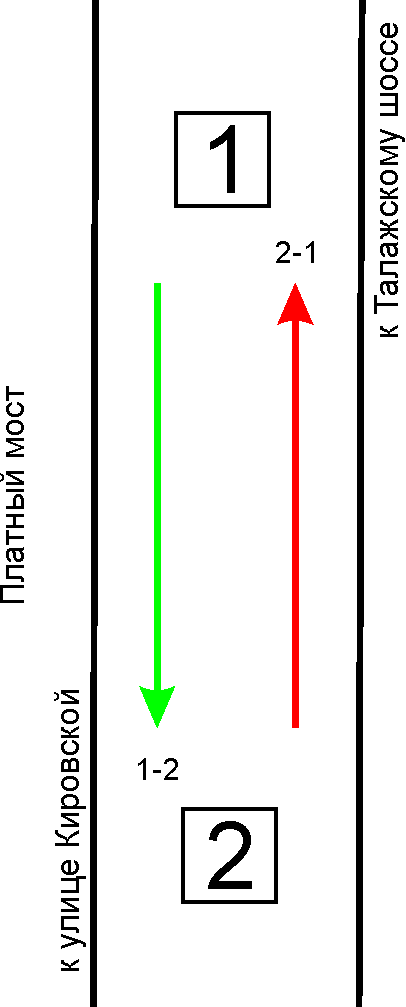 Приведенная интенсивность движения транспорта на перекрестке, ТС/часПримечание:1- легковые автомобили;2 - легкие грузовые автомобили грузоподъемностью до 2,0 т;3 - средние грузовые автомобили грузоподъемностью от 2,1 до 5,0 т;4 - тяжелые грузовые автомобили грузоподъемностью от 5,1 до 8,0 т;5 - очень тяжелые грузовые автомобили грузоподъемностью более 8,0 т;6 - автопоезда (по существующим весовым категориям);7 - автобусы._____________Приложение № 3к Комплексной схеме организациидорожного движения муниципального образования "Город Архангельск"Акт натурного обследования перекресткаНаименование перекрестка: ул. Гагарина – пр-кт Троицкий.Дата обследования: 13.02.2017.Время обследования: с 8:00 до 9:00.Оборудование: видео камера SJCAM SJ4000. Схема перекрестка: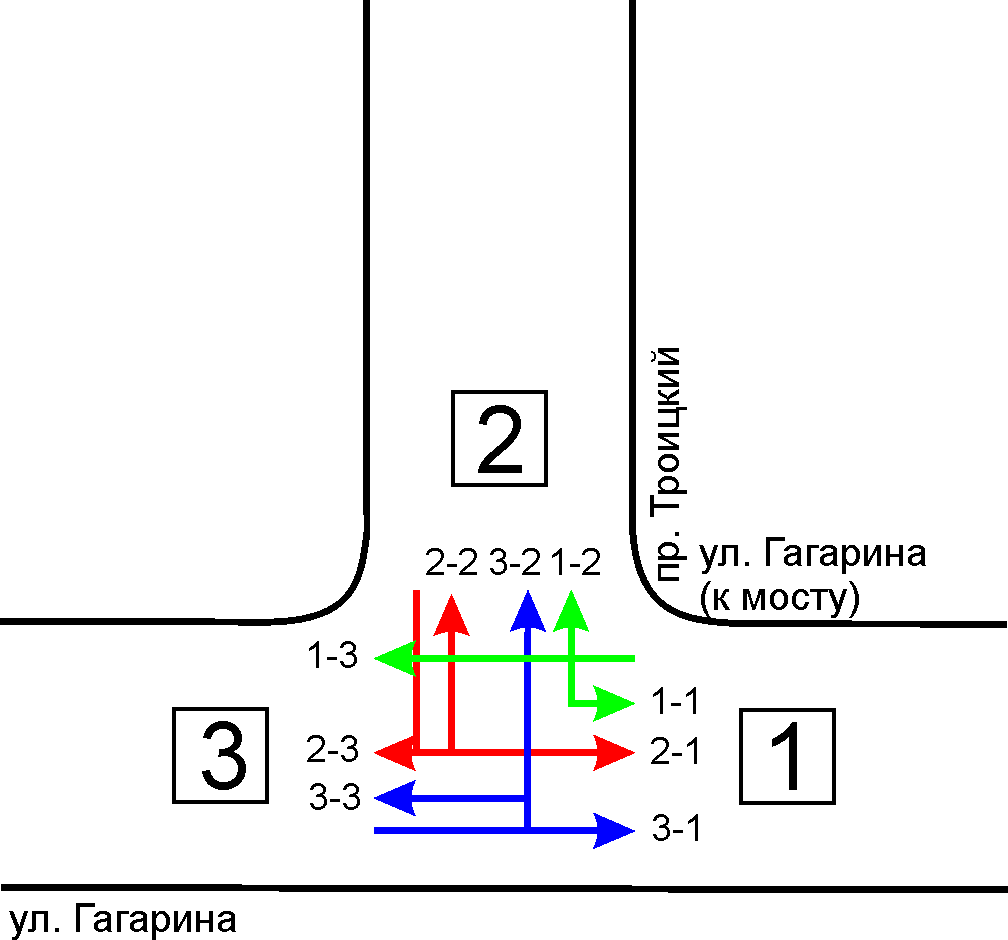 Приведенная интенсивность движения транспорта на перекрестке, ТС/часПримечание:1- легковые автомобили;2 - легкие грузовые автомобили грузоподъемностью до 2,0 т;3 - средние грузовые автомобили грузоподъемностью от 2,1 до 5,0 т;4 - тяжелые грузовые автомобили грузоподъемностью от 5,1 до 8,0 т;5 - очень тяжелые грузовые автомобили грузоподъемностью более 8,0 т;6 - автопоезда (по существующим весовым категориям);7 - автобусы._____________Приложение № 4к Комплексной схеме организациидорожного движения муниципального образования "Город Архангельск"Акт натурного обследования перекресткаНаименование перекрестка: ш. Окружное – ш. Талажское.Дата обследования: 09.02.2017.Время обследования: с 8:00 до 9:00.Оборудование: видео камера SJCAM SJ4000. Схема перекрестка: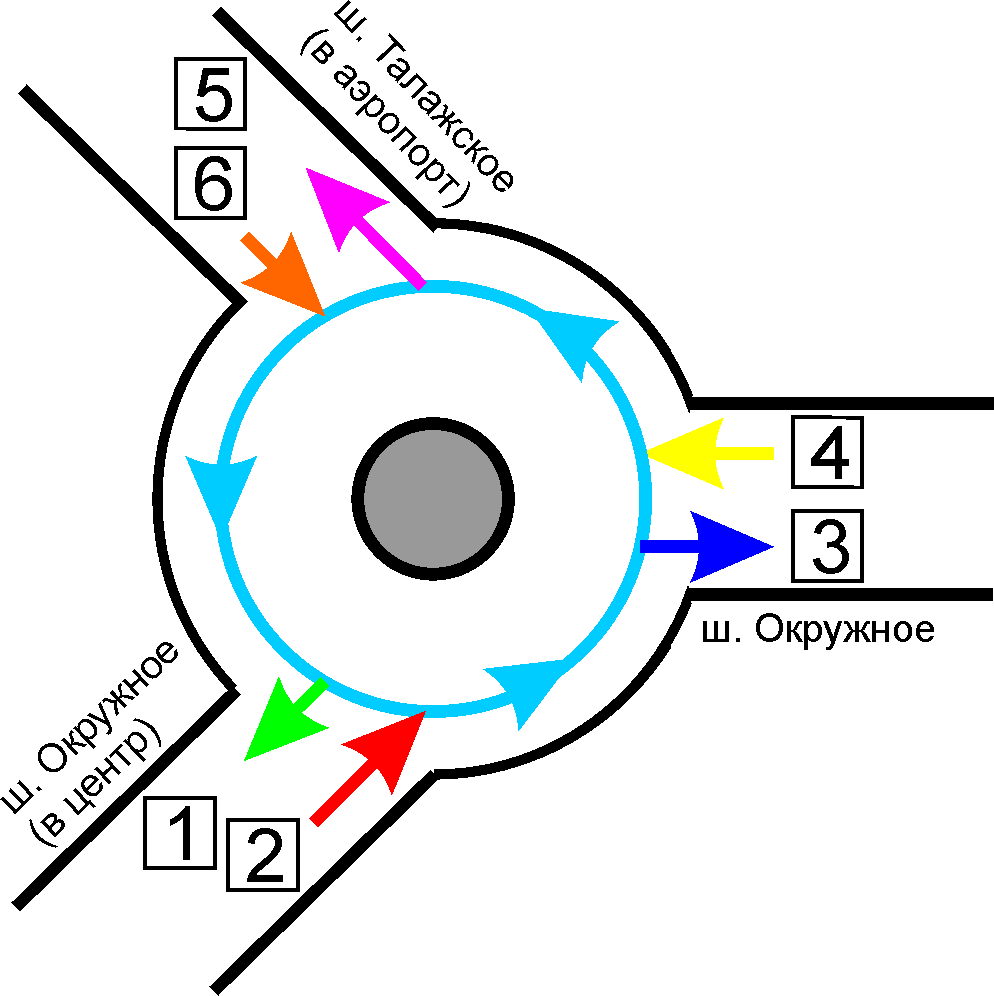 Приведенная интенсивность движения транспорта на перекрестке, ТС/часПримечание:1- легковые автомобили;2 - легкие грузовые автомобили грузоподъемностью до 2,0 т;3 - средние грузовые автомобили грузоподъемностью от 2,1 до 5,0 т;4 - тяжелые грузовые автомобили грузоподъемностью от 5,1 до 8,0 т;5 - очень тяжелые грузовые автомобили грузоподъемностью более 8,0 т;6 - автопоезда (по существующим весовым категориям);7 - автобусы._____________Приложение № 5к Комплексной схеме организациидорожного движения муниципального образования "Город Архангельск"Акт натурного обследования перекресткаНаименование перекрестка: пр-кт Обводный канал – ул. Гагарина.Дата обследования: 06.02.2017.Время обследования: с 8:00 до 9:00.Оборудование: видео камера SJCAM SJ4000. Схема перекрестка: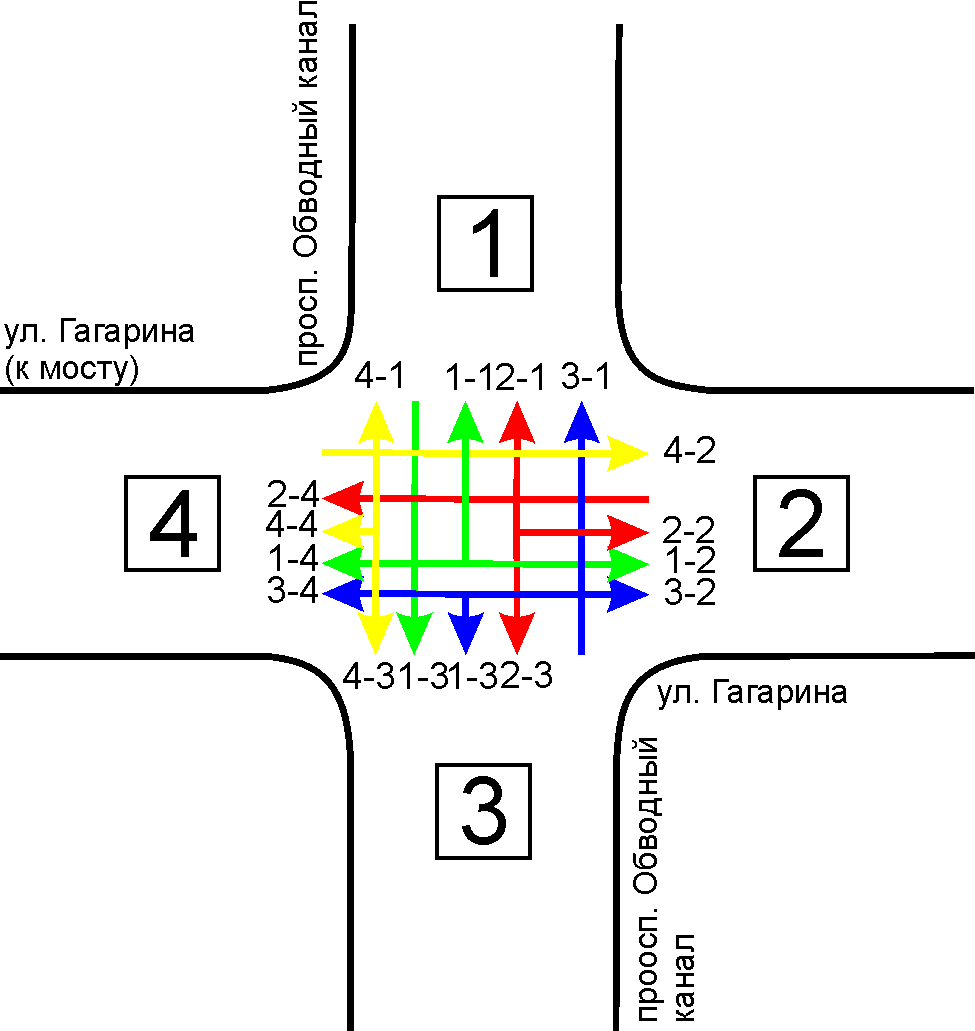 Приведенная интенсивность движения транспорта на перекрестке, ТС/часПримечание:1- легковые автомобили;2 - легкие грузовые автомобили грузоподъемностью до 2,0 т;3 - средние грузовые автомобили грузоподъемностью от 2,1 до 5,0 т;4 - тяжелые грузовые автомобили грузоподъемностью от 5,1 до 8,0 т;5 - очень тяжелые грузовые автомобили грузоподъемностью более 8,0 т;6 - автопоезда (по существующим весовым категориям);7 - автобусы._____________Приложение № 6к Комплексной схеме организациидорожного движения муниципального образования "Город Архангельск"Акт натурного обследования перекресткаНаименование перекрестка: пр-кт Троицкий – ул. Логинова.Дата обследования: 13.02.2017.Время обследования: с 8:00 до 9:00.Оборудование: видео камера SJCAM SJ4000. Схема перекрестка: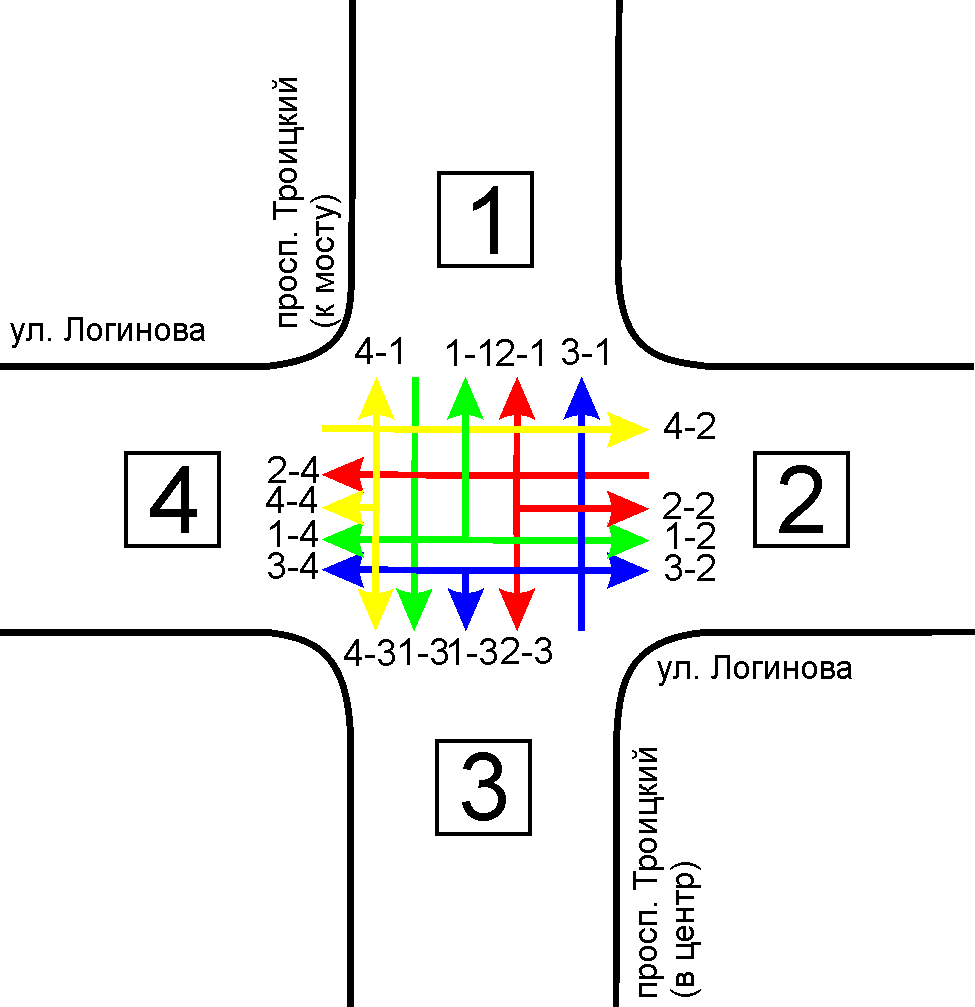 Приведенная интенсивность движения транспорта на перекрестке, ТС/часПримечание:1- легковые автомобили;2 - легкие грузовые автомобили грузоподъемностью до 2,0 т;3 - средние грузовые автомобили грузоподъемностью от 2,1 до 5,0 т;4 - тяжелые грузовые автомобили грузоподъемностью от 5,1 до 8,0 т;5 - очень тяжелые грузовые автомобили грузоподъемностью более 8,0 т;6 - автопоезда (по существующим весовым категориям);7 - автобусы._____________Приложение № 7к Комплексной схеме организациидорожного движения муниципального образования "Город Архангельск"Акт натурного обследования перекресткаНаименование перекрестка: пр-кт Троицкий – ул. Воскресенская.Дата обследования: 13.02.2017.Время обследования: с 8:00 до 9:00.Оборудование: видео камера SJCAM SJ4000. Схема перекрестка: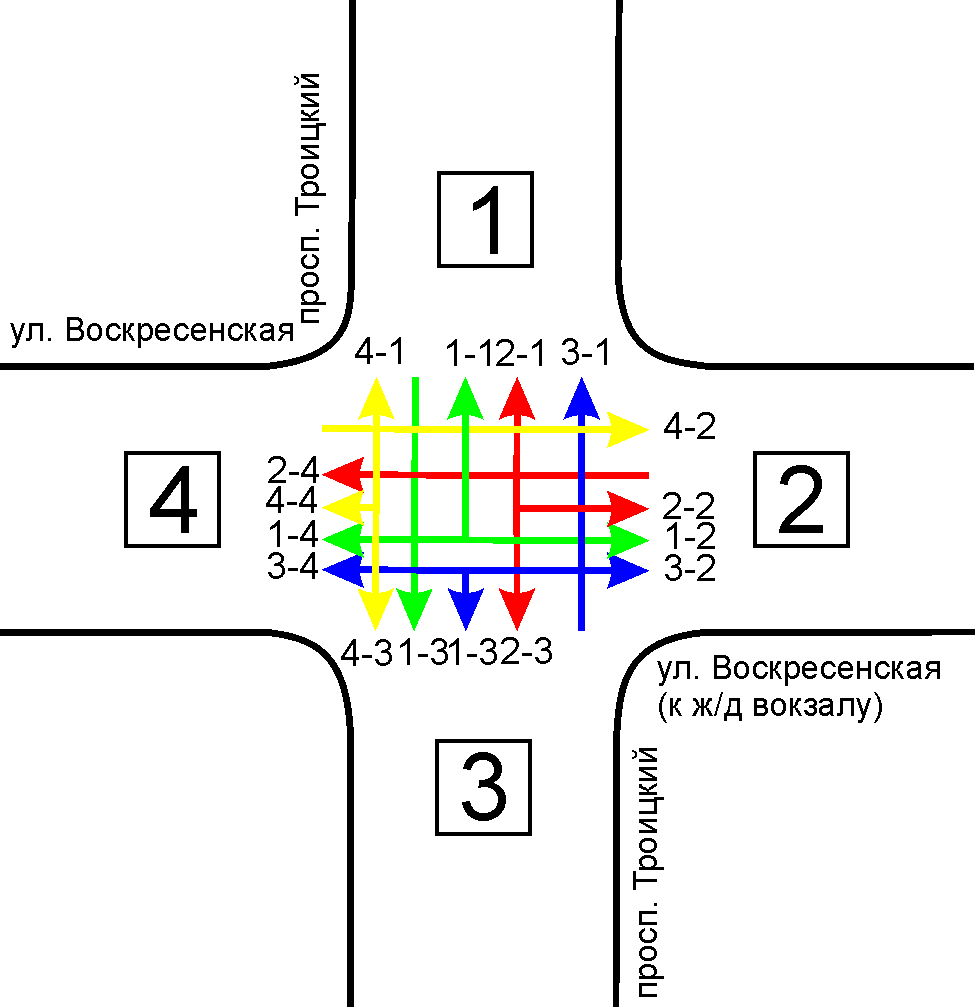 Приведенная интенсивность движения транспорта на перекрестке, ТС/часПримечание:1- легковые автомобили;2 - легкие грузовые автомобили грузоподъемностью до 2,0 т;3 - средние грузовые автомобили грузоподъемностью от 2,1 до 5,0 т;4 - тяжелые грузовые автомобили грузоподъемностью от 5,1 до 8,0 т;5 - очень тяжелые грузовые автомобили грузоподъемностью более 8,0 т;6 - автопоезда (по существующим весовым категориям);7 - автобусы._____________Приложение № 8к Комплексной схеме организациидорожного движения муниципального образования "Город Архангельск"Акт натурного обследования перекресткаНаименование перекрестка: ул. Воскресенская – пр-кт Обводный канал.Дата обследования: 24-26.01.2017.Время обследования: с 8:00 до 9:00.Оборудование: видео камера SJCAM SJ4000. Схема перекрестка: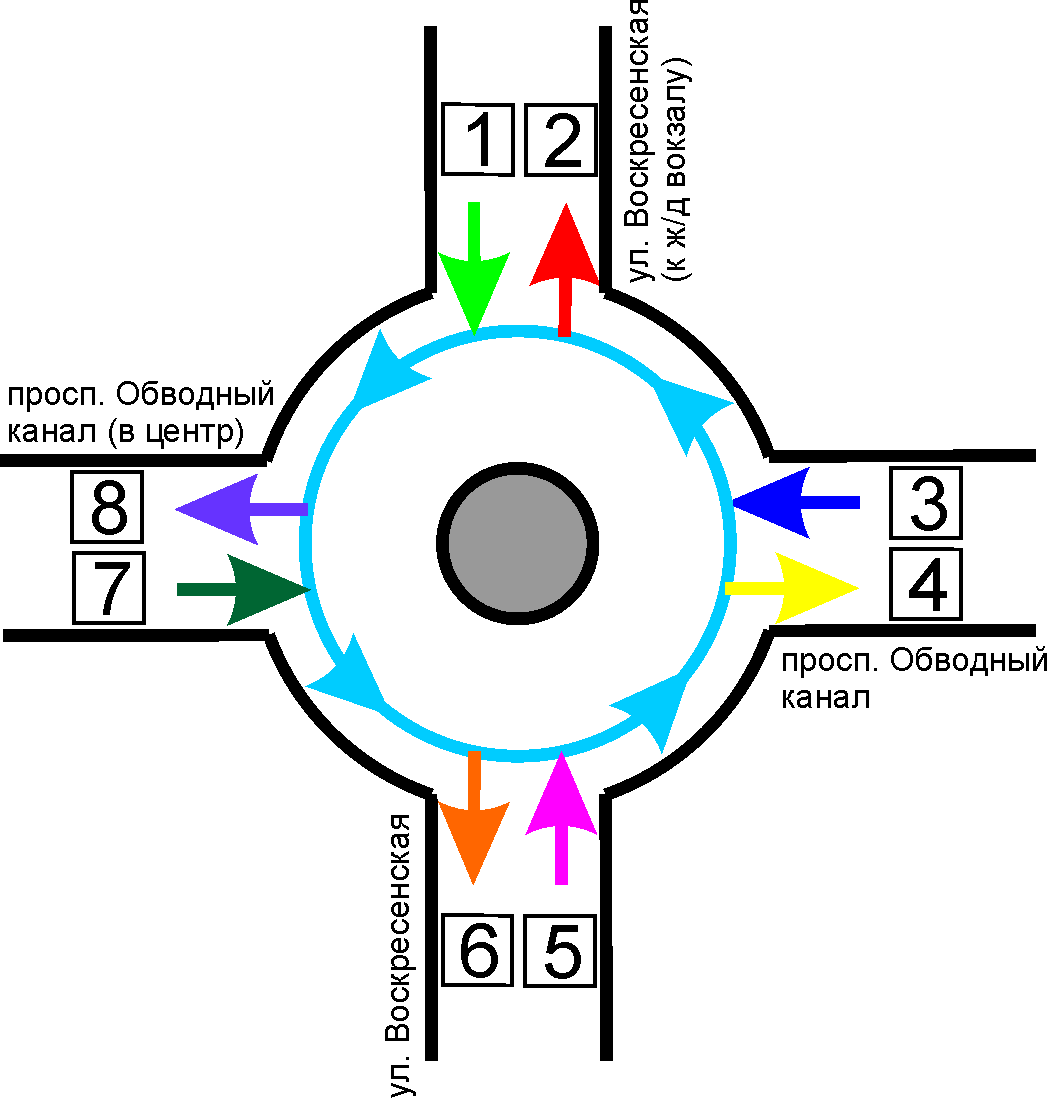 Приведенная интенсивность движения транспорта на перекрестке, ТС/часПримечание:1- легковые автомобили;2 - легкие грузовые автомобили грузоподъемностью до 2,0 т;3 - средние грузовые автомобили грузоподъемностью от 2,1 до 5,0 т;4 - тяжелые грузовые автомобили грузоподъемностью от 5,1 до 8,0 т;5 - очень тяжелые грузовые автомобили грузоподъемностью более 8,0 т;6 - автопоезда (по существующим весовым категориям);7 - автобусы._____________Приложение № 9к Комплексной схеме организациидорожного движения муниципального образования "Город Архангельск"Акт натурного обследования перекресткаНаименование перекрестка: ул. Тимме – ул. Воскресенская.Дата обследования: 13.02.2017.Время обследования: с 8:00 до 9:00.Оборудование: видео камера SJCAM SJ4000. Схема перекрестка: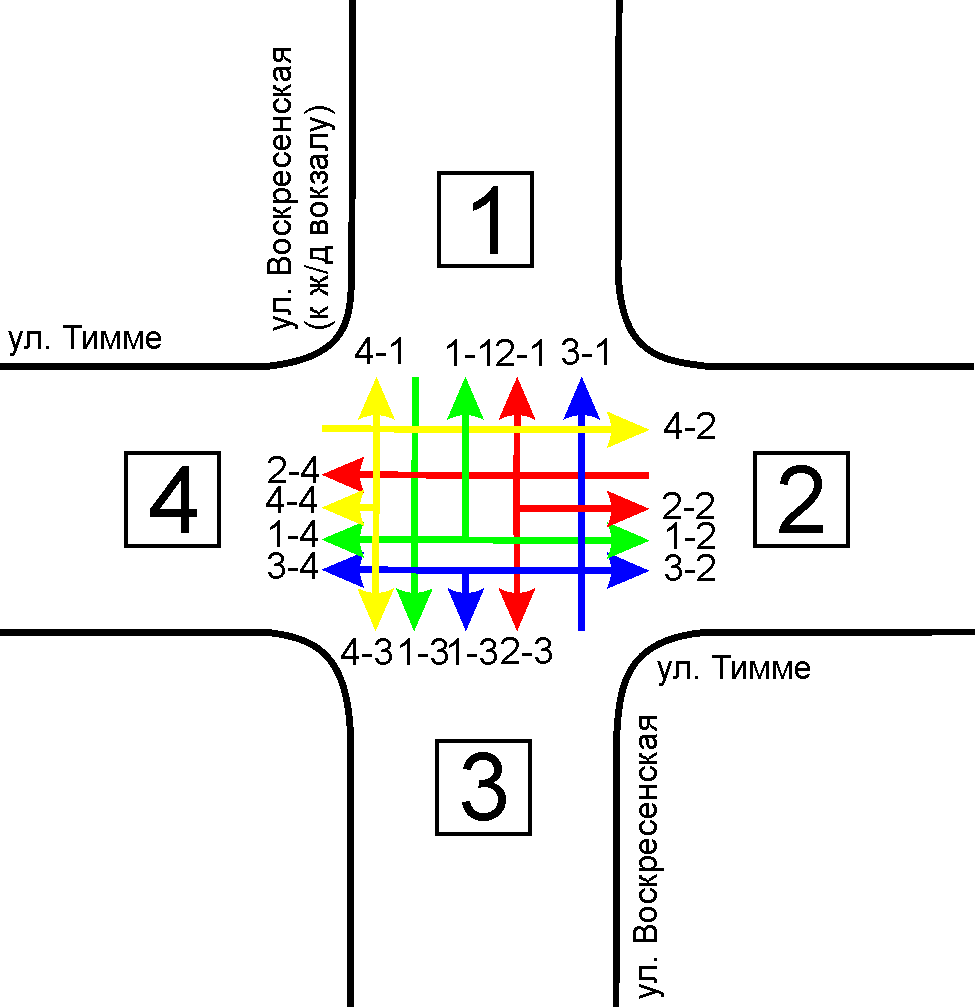 Приведенная интенсивность движения транспорта на перекрестке, ТС/часПримечание:1- легковые автомобили;2 - легкие грузовые автомобили грузоподъемностью до 2,0 т;3 - средние грузовые автомобили грузоподъемностью от 2,1 до 5,0 т;4 - тяжелые грузовые автомобили грузоподъемностью от 5,1 до 8,0 т;5 - очень тяжелые грузовые автомобили грузоподъемностью более 8,0 т;6 - автопоезда (по существующим весовым категориям);7 - автобусы._____________Приложение № 10к Комплексной схеме организациидорожного движения муниципального образования "Город Архангельск"Акт натурного обследования перекресткаНаименование перекрестка: пр-кт Обводной канал – пр-кт Московский.Дата обследования: 13.02.2017.Время обследования: с 8:00 до 9:00.Оборудование: видео камера SJCAM SJ4000. Схема перекрестка: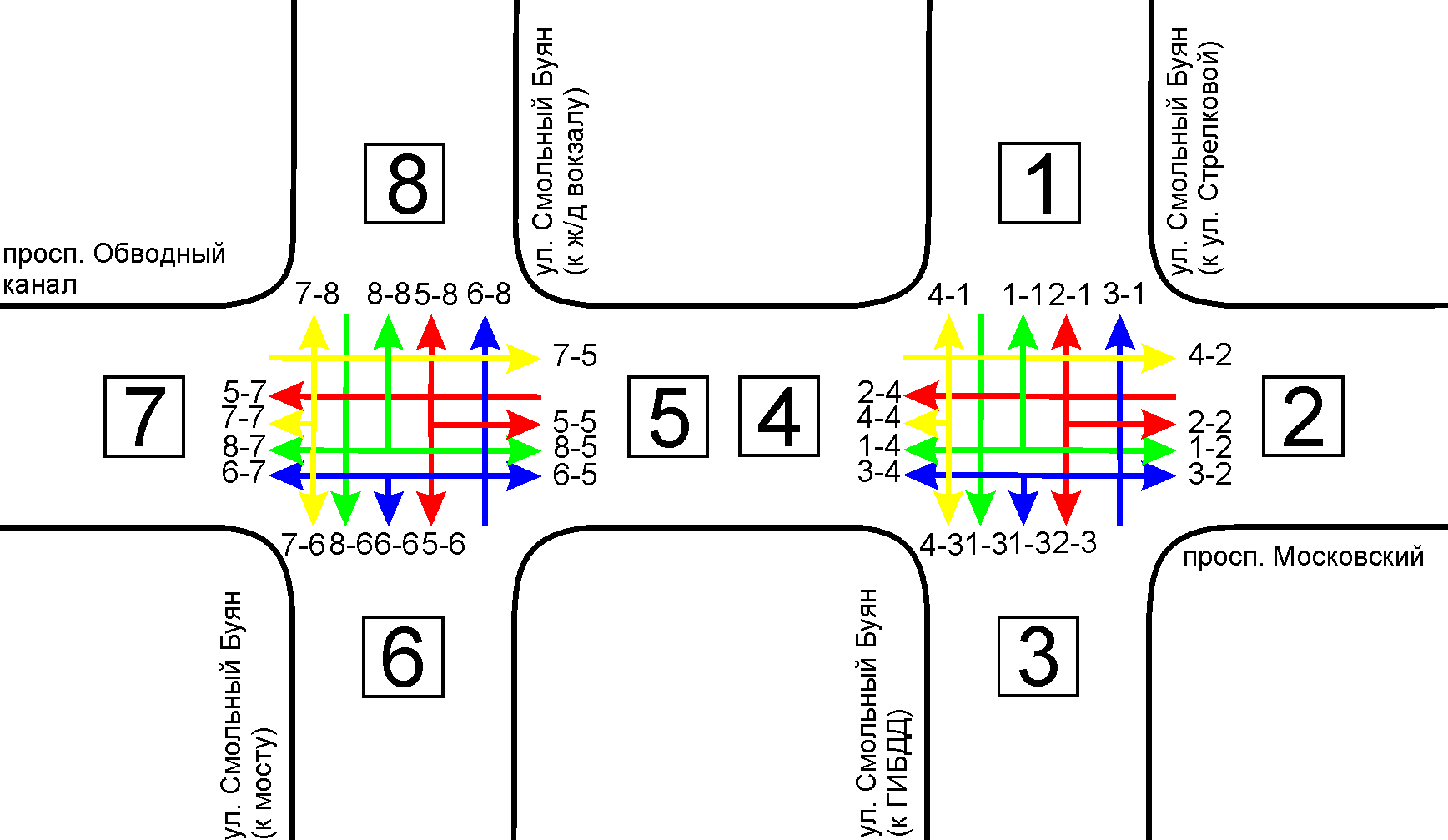 Приведенная интенсивность движения транспорта на перекрестке, ТС/час2Примечание:1- легковые автомобили;2 - легкие грузовые автомобили грузоподъемностью до 2,0 т;3 - средние грузовые автомобили грузоподъемностью от 2,1 до 5,0 т;4 - тяжелые грузовые автомобили грузоподъемностью от 5,1 до 8,0 т;5 - очень тяжелые грузовые автомобили грузоподъемностью более 8,0 т;6 - автопоезда (по существующим весовым категориям);7 - автобусы._____________Приложение № 11к Комплексной схеме организациидорожного движения муниципального образования "Город Архангельск"Акт натурного обследования перекресткаНаименование перекрестка: пр-кт Ленинградский – ул. Прокопия Галушина.Дата обследования: 13.02.2017.Время обследования: с 8:00 до 9:00.Оборудование: видео камера SJCAM SJ4000. Схема перекрестка: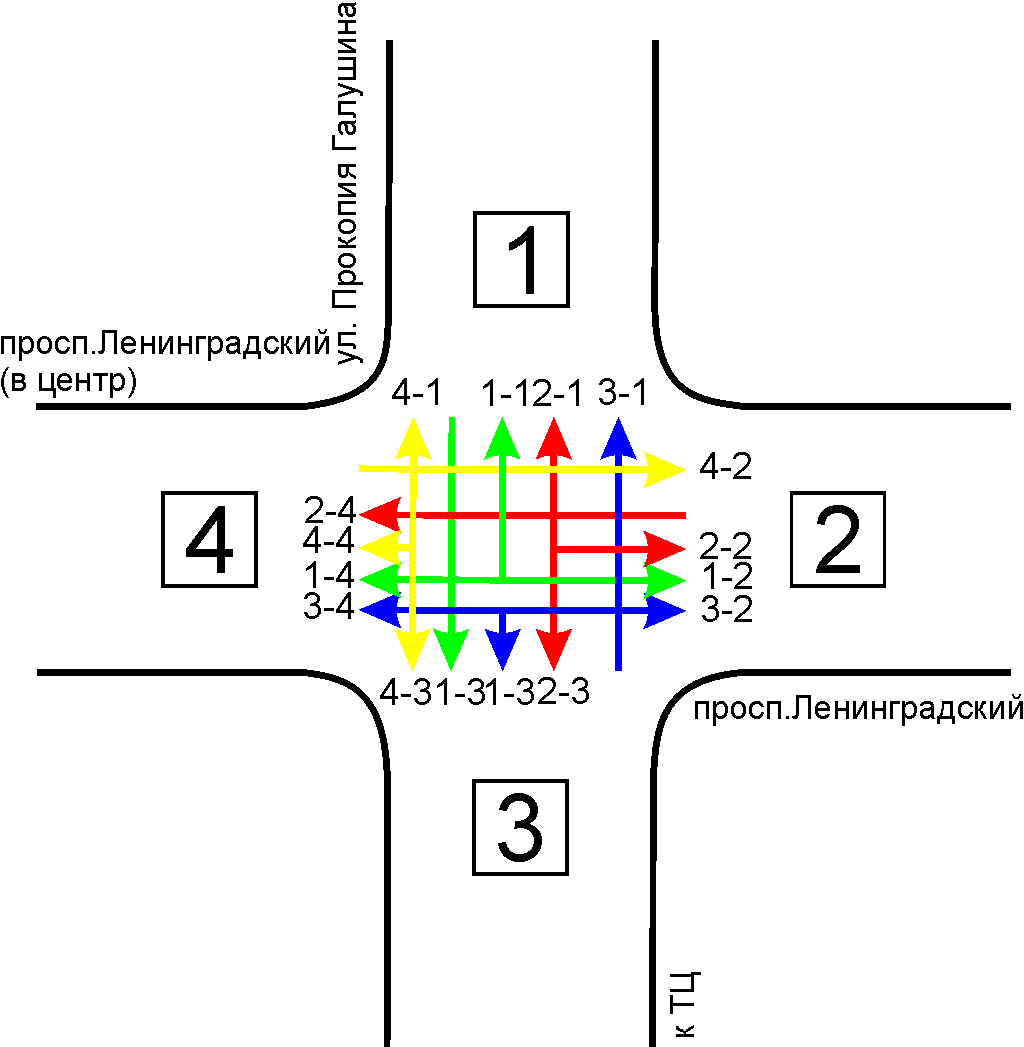 Приведенная интенсивность движения транспорта на перекрестке, ТС/часПримечание:1- легковые автомобили;2 - легкие грузовые автомобили грузоподъемностью до 2,0 т;3 - средние грузовые автомобили грузоподъемностью от 2,1 до 5,0 т;4 - тяжелые грузовые автомобили грузоподъемностью от 5,1 до 8,0 т;5 - очень тяжелые грузовые автомобили грузоподъемностью более 8,0 т;6 - автопоезда (по существующим весовым категориям);7 - автобусы._____________Приложение № 12к Комплексной схеме организациидорожного движения муниципального образования "Город Архангельск"Акт натурного обследования перекресткаНаименование перекрестка: Федеральная трасса "М8" – ул. Сурповская.Дата обследования: 13.02.2017.Время обследования: с 8:00 до 9:00.Оборудование: видео камера SJCAM SJ4000. Схема перекрестка: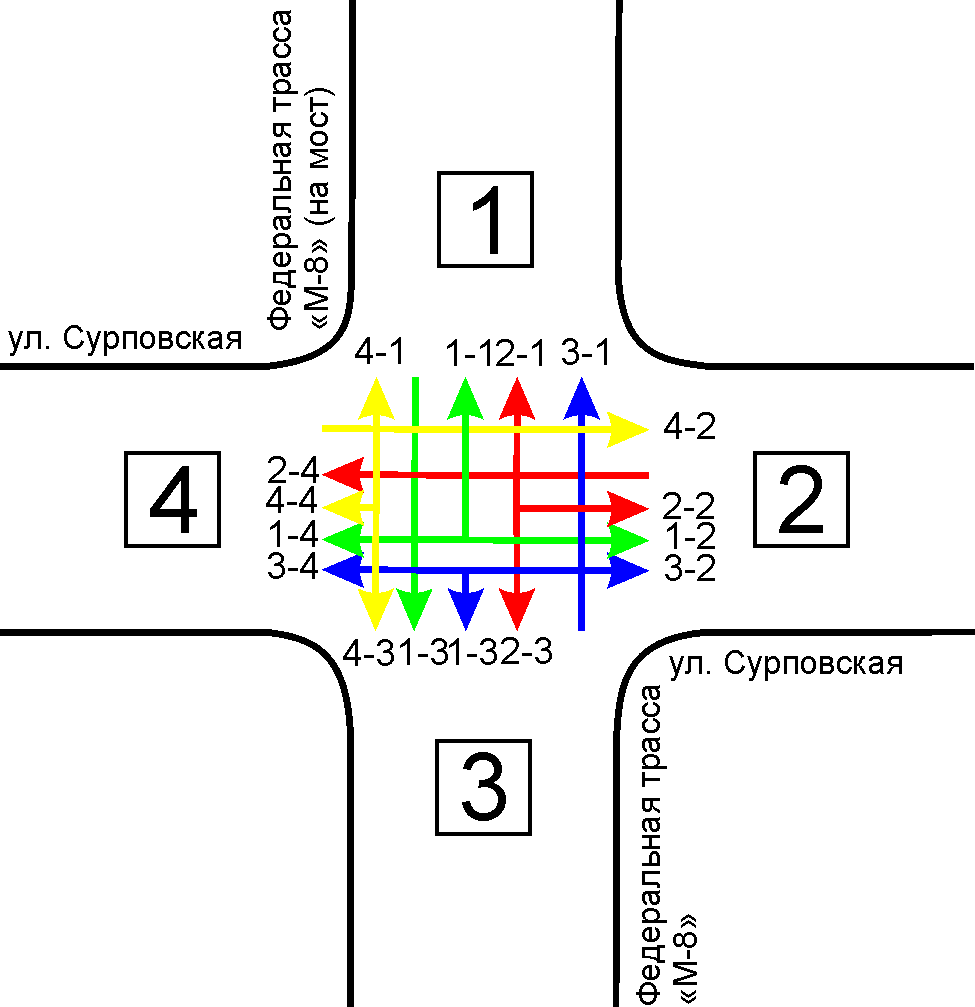 Приведенная интенсивность движения транспорта на перекрестке, ТС/часПримечание:1- легковые автомобили;2 - легкие грузовые автомобили грузоподъемностью до 2,0 т;3 - средние грузовые автомобили грузоподъемностью от 2,1 до 5,0 т;4 - тяжелые грузовые автомобили грузоподъемностью от 5,1 до 8,0 т;5 - очень тяжелые грузовые автомобили грузоподъемностью более 8,0 т;6 - автопоезда (по существующим весовым категориям);7 - автобусы._____________Приложение № 13к Комплексной схеме организациидорожного движения муниципального образования "Город Архангельск"Акт натурного обследования перекресткаНаименование перекрестка: пр-кт Ленинградский – ул. Папанина.Дата обследования: 13.02.2017.Время обследования: с 8:00 до 9:00.Оборудование: видео камера SJCAM SJ4000. Схема перекрестка: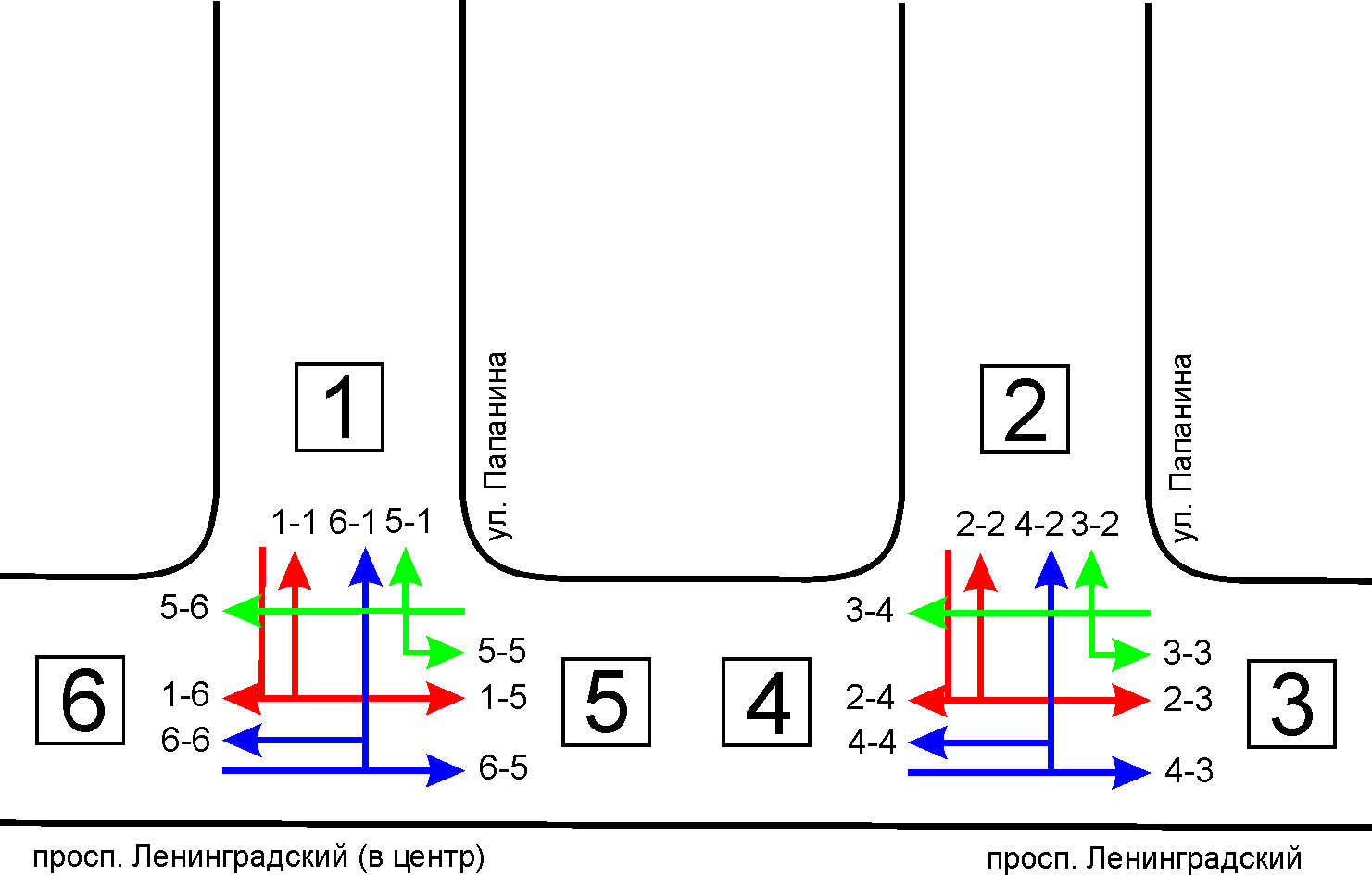 Приведенная интенсивность движения транспорта на перекрестке, ТС/часПримечание:1- легковые автомобили;2 - легкие грузовые автомобили грузоподъемностью до 2,0 т;3 - средние грузовые автомобили грузоподъемностью от 2,1 до 5,0 т;4 - тяжелые грузовые автомобили грузоподъемностью от 5,1 до 8,0 т;5 - очень тяжелые грузовые автомобили грузоподъемностью более 8,0 т;6 - автопоезда (по существующим весовым категориям);7 - автобусы._____________Приложение № 14к Комплексной схеме организациидорожного движения муниципального образования "Город Архангельск"Акт натурного обследования перекресткаНаименование перекрестка: ул. Папанина – ш. Окружное.Дата обследования: 13.02.2017.Время обследования: с 8:00 до 9:00.Оборудование: видео камера SJCAM SJ4000. Схема перекрестка: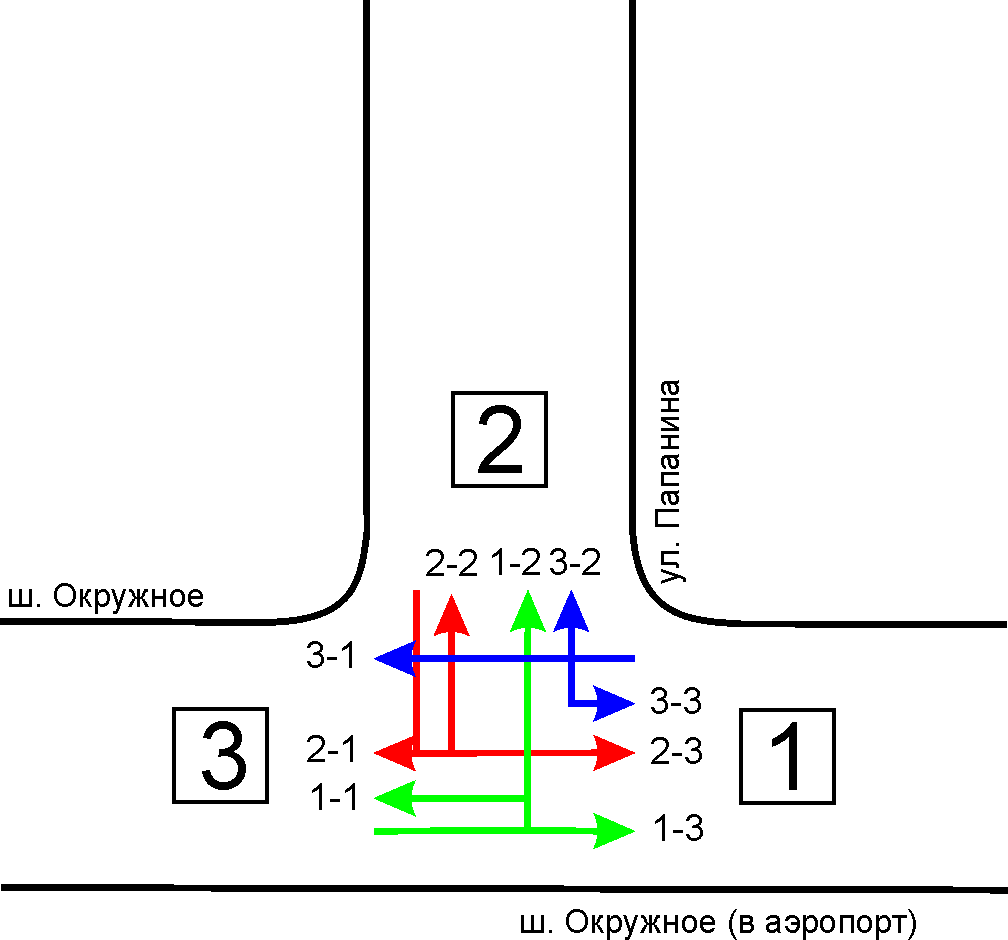 Приведенная интенсивность движения транспорта на перекрестке, ТС/часПримечание:1- легковые автомобили;2 - легкие грузовые автомобили грузоподъемностью до 2,0 т;3 - средние грузовые автомобили грузоподъемностью от 2,1 до 5,0 т;4 - тяжелые грузовые автомобили грузоподъемностью от 5,1 до 8,0 т;5 - очень тяжелые грузовые автомобили грузоподъемностью более 8,0 т;6 - автопоезда (по существующим весовым категориям);7 - автобусы._____________Приложение № 15к Комплексной схеме организациидорожного движения муниципального образования "Город Архангельск"Акт натурного обследования перекресткаНаименование перекрестка: пр-кт Ленинградский – ш. Окружное.Дата обследования: 13.02.2017.Время обследования: с 8:00 до 9:00.Оборудование: видео камера SJCAM SJ4000. Схема перекрестка: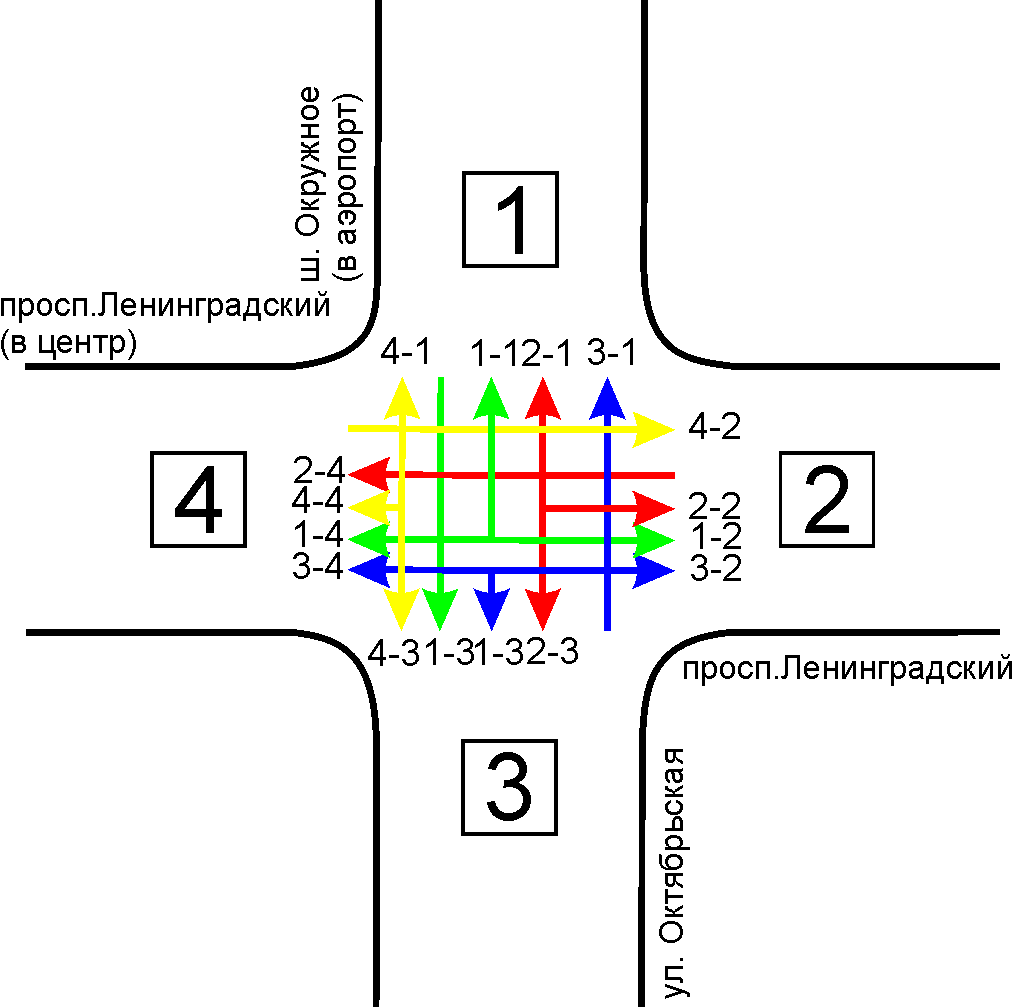 Приведенная интенсивность движения транспорта на перекрестке, ТС/часПримечание:1- легковые автомобили;2 - легкие грузовые автомобили грузоподъемностью до 2,0 т;3 - средние грузовые автомобили грузоподъемностью от 2,1 до 5,0 т;4 - тяжелые грузовые автомобили грузоподъемностью от 5,1 до 8,0 т;5 - очень тяжелые грузовые автомобили грузоподъемностью более 8,0 т;6 - автопоезда (по существующим весовым категориям);7 - автобусы._____________Приложение № 16к Комплексной схеме организациидорожного движения муниципального образования "Город Архангельск"Акт натурного обследования перекресткаНаименование перекрестка: ул. Воскресенская – пр-кт Ломоносова.Дата обследования: 13.02.2017.Время обследования: с 8:00 до 9:00.Оборудование: видео камера SJCAM SJ4000. Схема перекрестка: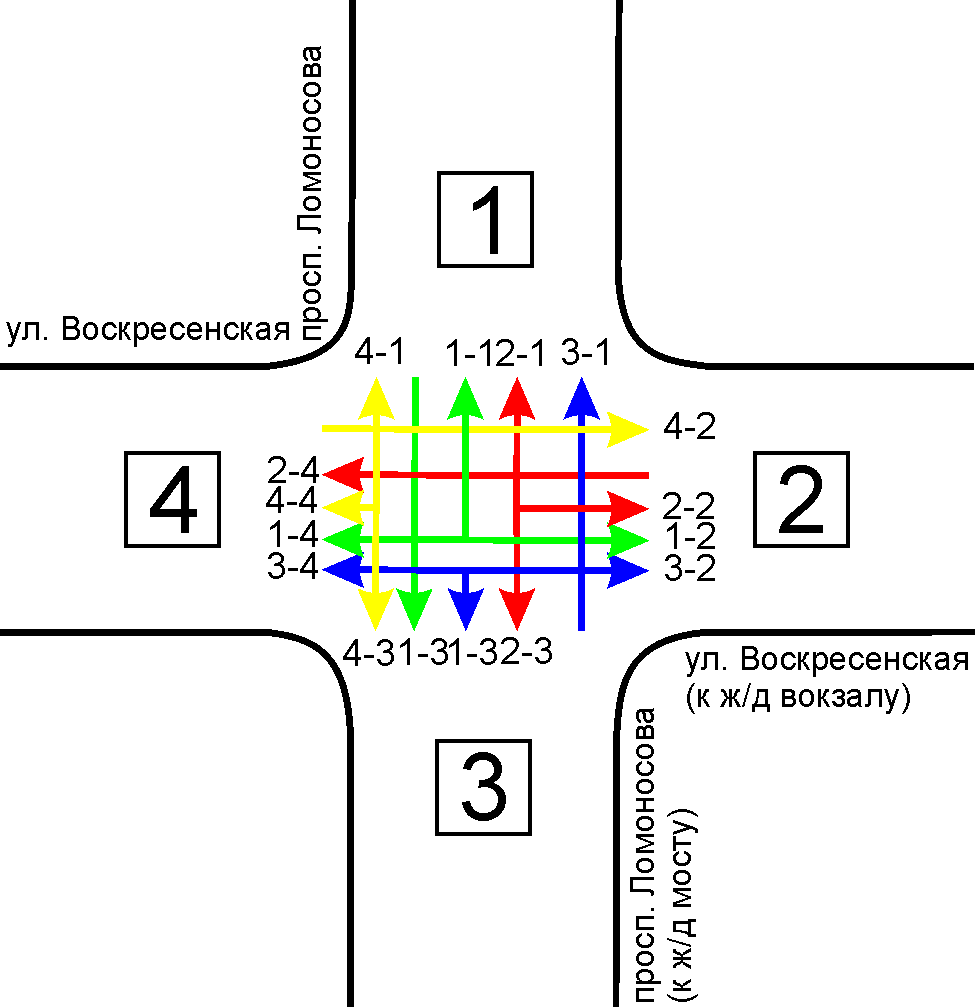 Приведенная интенсивность движения транспорта на перекрестке, ТС/часПримечание:1- легковые автомобили;2 - легкие грузовые автомобили грузоподъемностью до 2,0 т;3 - средние грузовые автомобили грузоподъемностью от 2,1 до 5,0 т;4 - тяжелые грузовые автомобили грузоподъемностью от 5,1 до 8,0 т;5 - очень тяжелые грузовые автомобили грузоподъемностью более 8,0 т;6 - автопоезда (по существующим весовым категориям);7 - автобусы._____________Приложение № 17к Комплексной схеме организациидорожного движения муниципального образования "Город Архангельск"Акт натурного обследования перекресткаНаименование перекрестка: пр-кт Ломоносова – ул. Гагарина.Дата обследования: 13.02.2017.Время обследования: с 8:00 до 9:00.Оборудование: видео камера SJCAM SJ4000. Схема перекрестка: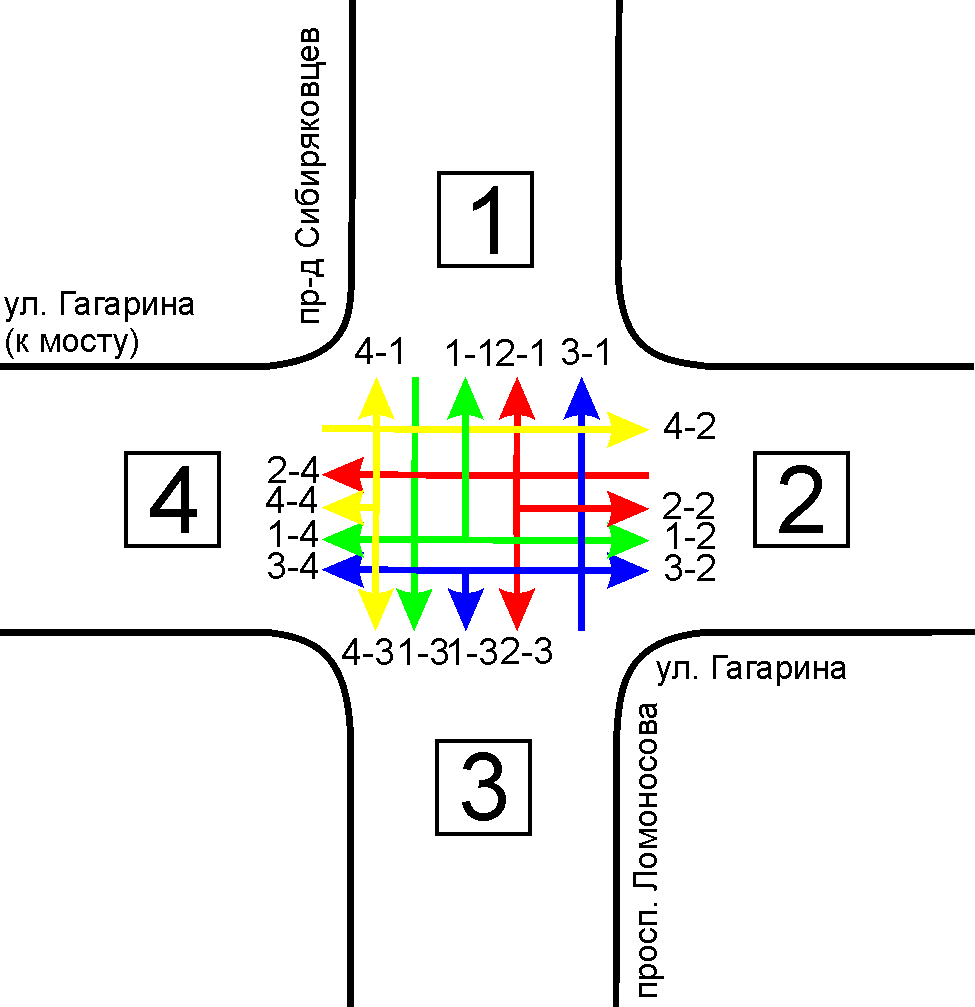 Приведенная интенсивность движения транспорта на перекрестке, ТС/часПримечание:1- легковые автомобили;2 - легкие грузовые автомобили грузоподъемностью до 2,0 т;3 - средние грузовые автомобили грузоподъемностью от 2,1 до 5,0 т;4 - тяжелые грузовые автомобили грузоподъемностью от 5,1 до 8,0 т;5 - очень тяжелые грузовые автомобили грузоподъемностью более 8,0 т;6 - автопоезда (по существующим весовым категориям);7 - автобусы._____________Приложение № 18к Комплексной схеме организациидорожного движения муниципального образования "Город Архангельск"Акт натурного обследования перекресткаНаименование перекрестка: пр-кт Ломоносова - ул. Урицкого.Дата обследования: 13.02.2017.Время обследования: с 8:00 до 9:00.Оборудование: видео камера SJCAM SJ4000. Схема перекрестка: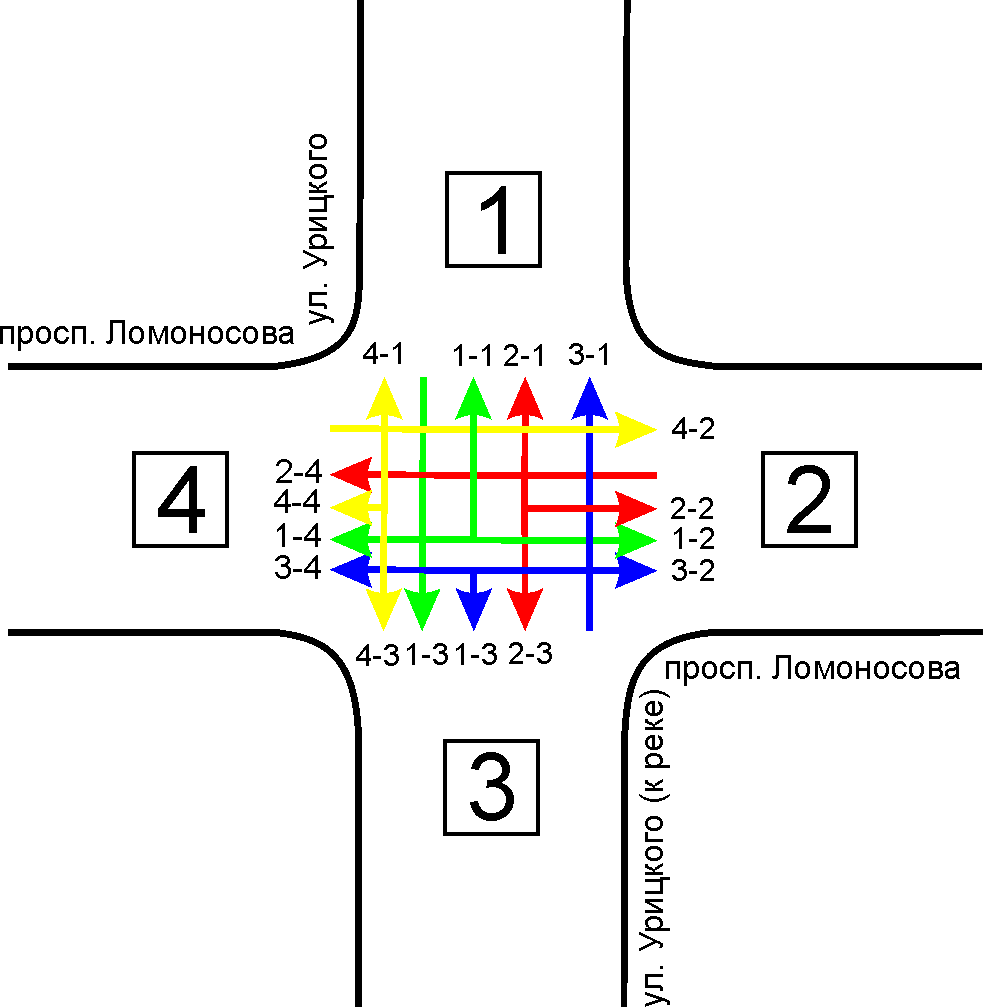 Приведенная интенсивность движения транспорта на перекрестке, ТС/часПримечание:1- легковые автомобили;2 - легкие грузовые автомобили грузоподъемностью до 2,0 т;3 - средние грузовые автомобили грузоподъемностью от 2,1 до 5,0 т;4 - тяжелые грузовые автомобили грузоподъемностью от 5,1 до 8,0 т;5 - очень тяжелые грузовые автомобили грузоподъемностью более 8,0 т;6 - автопоезда (по существующим весовым категориям);7 - автобусы._____________Приложение № 19к Комплексной схеме организациидорожного движения муниципального образования "Город Архангельск"Акт натурного обследования перекресткаНаименование перекрестка: пр-кт Ленинградский – ул. Набережная.Дата обследования: 13.02.2017.Время обследования: с 8:00 до 9:00.Оборудование: видео камера SJCAM SJ4000. Схема перекрестка: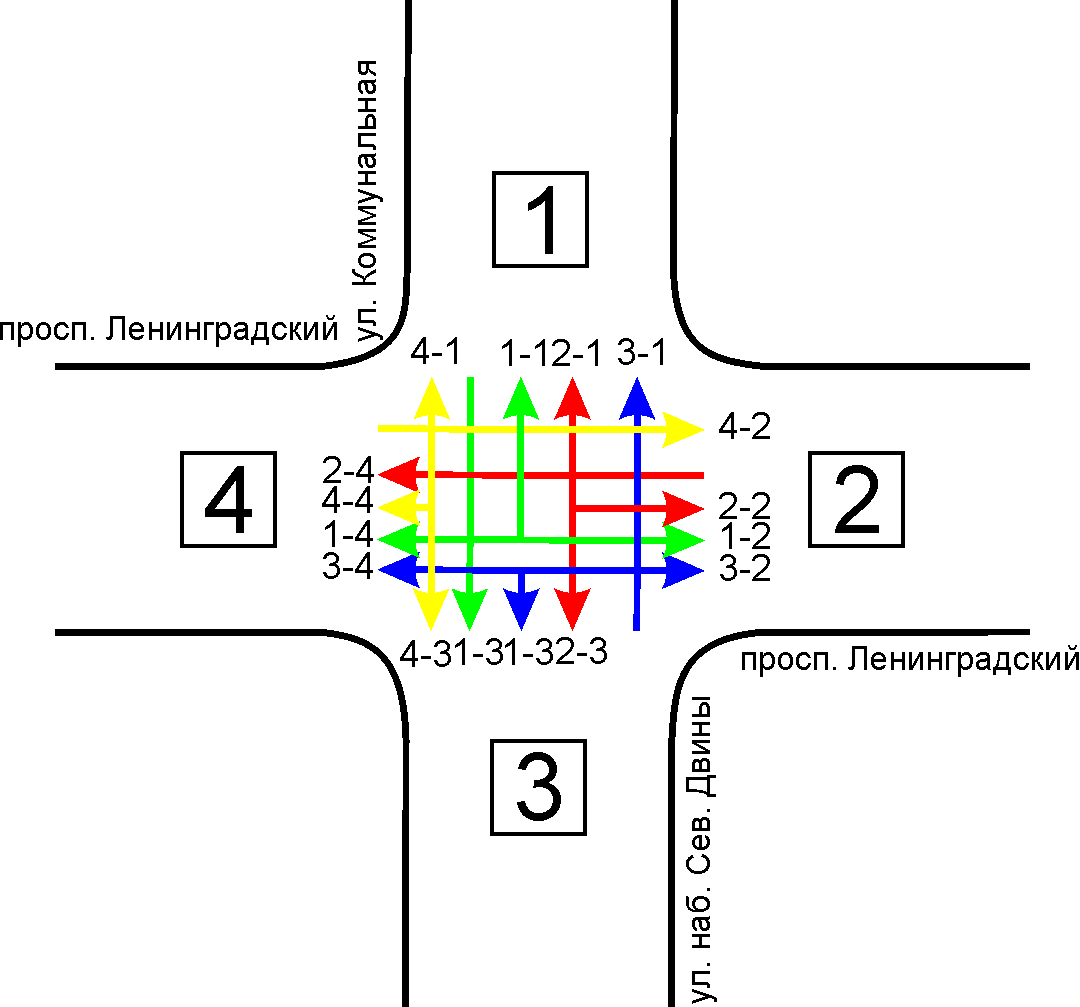 Приведенная интенсивность движения транспорта на перекрестке, ТС/часПримечание:1- легковые автомобили;2 - легкие грузовые автомобили грузоподъемностью до 2,0 т;3 - средние грузовые автомобили грузоподъемностью от 2,1 до 5,0 т;4 - тяжелые грузовые автомобили грузоподъемностью от 5,1 до 8,0 т;5 - очень тяжелые грузовые автомобили грузоподъемностью более 8,0 т;6 - автопоезда (по существующим весовым категориям);7 - автобусы._____________Приложение № 20к Комплексной схеме организациидорожного движения муниципального образования "Город Архангельск"Акт натурного обследования перекресткаНаименование перекрестка: ул. Советская – ул. Валявкина.Дата обследования: 13.02.2017.Время обследования: с 8:00 до 9:00.Оборудование: видео камера SJCAM SJ4000. Схема перекрестка: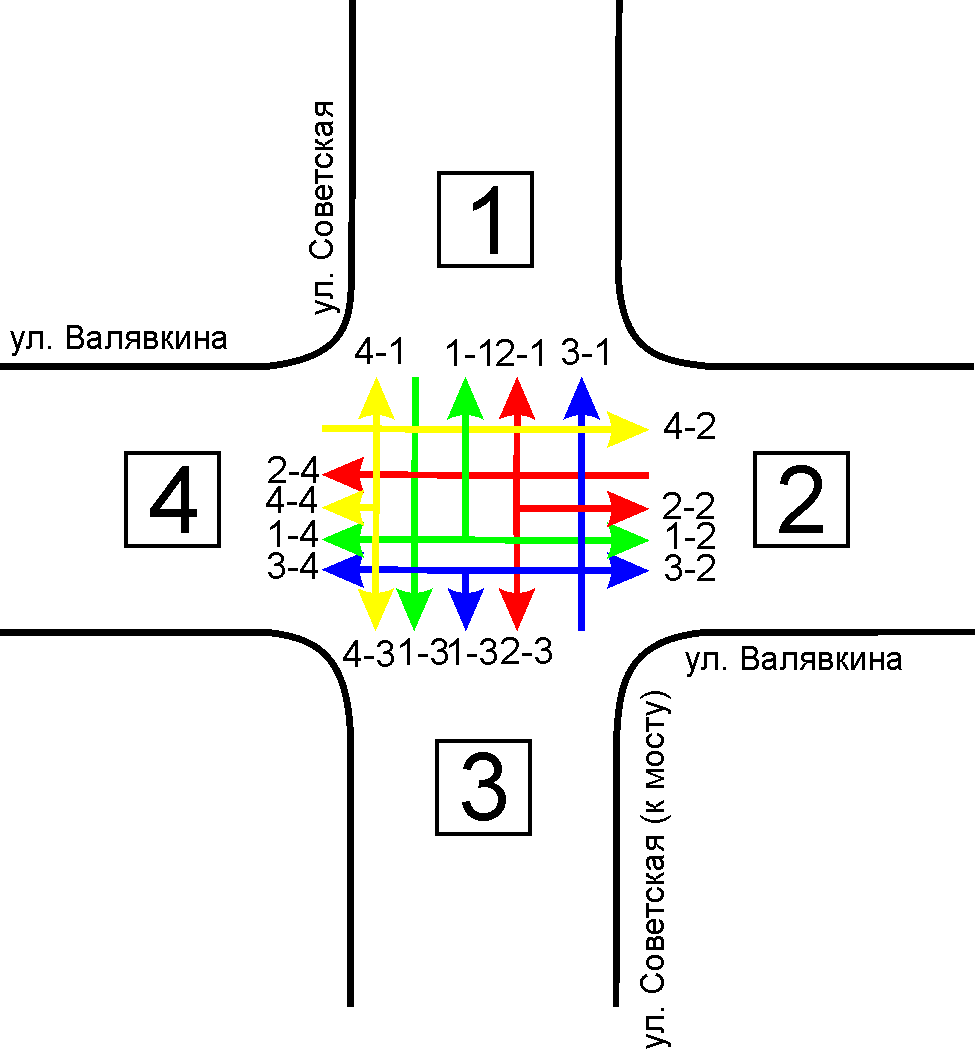 Приведенная интенсивность движения транспорта на перекрестке, ТС/часПримечание:1- легковые автомобили;2 - легкие грузовые автомобили грузоподъемностью до 2,0 т;3 - средние грузовые автомобили грузоподъемностью от 2,1 до 5,0 т;4 - тяжелые грузовые автомобили грузоподъемностью от 5,1 до 8,0 т;5 - очень тяжелые грузовые автомобили грузоподъемностью более 8,0 т;6 - автопоезда (по существующим весовым категориям);7 - автобусы._____________Приложение № 21к Комплексной схеме организациидорожного движения муниципального образования "Город Архангельск"Акт натурного обследования перекресткаНаименование перекрестка: пр-кт Обводный канал – ул. Урицкого.Дата обследования: 13.02.2017.Время обследования: с 8:00 до 9:00.Оборудование: видео камера SJCAM SJ4000. Схема перекрестка: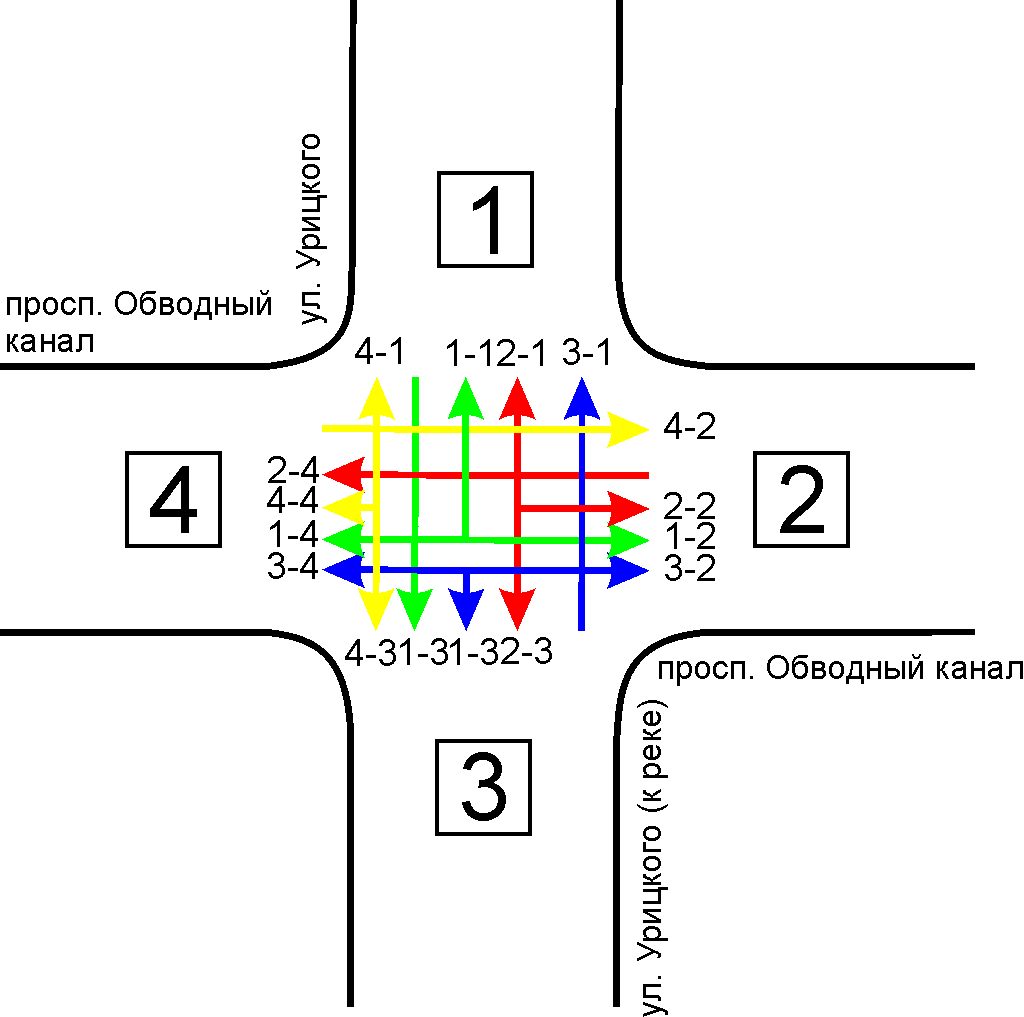 Приведенная интенсивность движения транспорта на перекрестке, ТС/часПримечание:1- легковые автомобили;2 - легкие грузовые автомобили грузоподъемностью до 2,0 т;3 - средние грузовые автомобили грузоподъемностью от 2,1 до 5,0 т;4 - тяжелые грузовые автомобили грузоподъемностью от 5,1 до 8,0 т;5 - очень тяжелые грузовые автомобили грузоподъемностью более 8,0 т;6 - автопоезда (по существующим весовым категориям);7 - автобусы._____________Приложение № 22к Комплексной схеме организациидорожного движения муниципального образования "Город Архангельск"Акт натурного обследования перекресткаНаименование перекрестка: пр-кт Обводный канал – ул. Розы Люксембург.Дата обследования: 13.02.2017.Время обследования: с 8:00 до 9:00.Оборудование: видео камера SJCAM SJ4000. Схема перекрестка: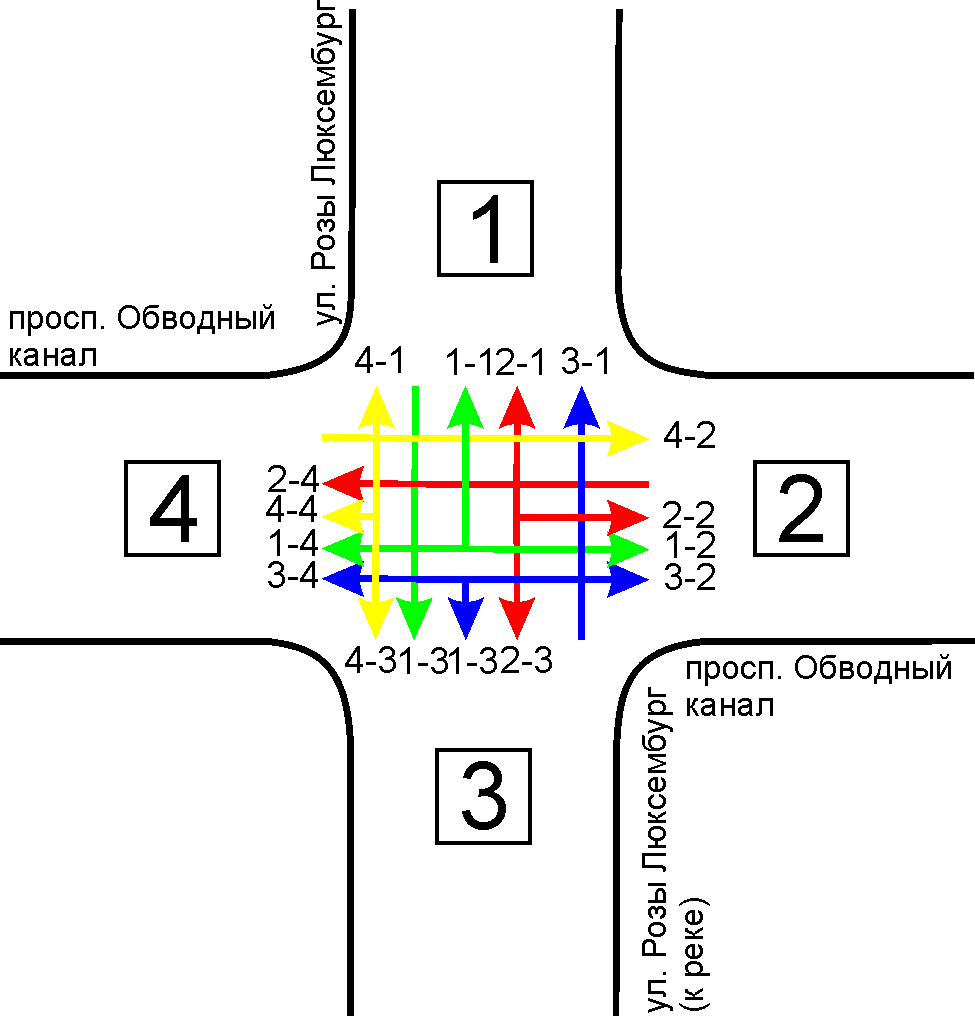 Приведенная интенсивность движения транспорта на перекрестке, ТС/часПримечание:1- легковые автомобили;2 - легкие грузовые автомобили грузоподъемностью до 2,0 т;3 - средние грузовые автомобили грузоподъемностью от 2,1 до 5,0 т;4 - тяжелые грузовые автомобили грузоподъемностью от 5,1 до 8,0 т;5 - очень тяжелые грузовые автомобили грузоподъемностью более 8,0 т;6 - автопоезда (по существующим весовым категориям);7 - автобусы._____________Направ-лениеТипы транспортных средствТипы транспортных средствТипы транспортных средствТипы транспортных средствТипы транспортных средствТипы транспортных средствТипы транспортных средствИтогоПриведенная интенсивностьИсход. потокВход. потокНаправ-лениеТипы транспортных средствТипы транспортных средствТипы транспортных средствТипы транспортных средствТипы транспортных средствТипы транспортных средствТипы транспортных средствИтогоПриведенная интенсивностьИсход. потокВход. потокНаправ-ление1234567ИтогоПриведенная интенсивностьИсход. потокВход. поток1 - 232420160402038444079010481 - 324812401202029635179010482 - 13564280200204284965475172 - 33208040044505475173 - 13564120020404325526294013 - 2604000046877629401Направ-лениеТипы транспортных средствТипы транспортных средствТипы транспортных средствТипы транспортных средствТипы транспортных средствТипы транспортных средствТипы транспортных средствИтогоПриведенная интенсивностьИсход. потокВход. потокНаправ-лениеТипы транспортных средствТипы транспортных средствТипы транспортных средствТипы транспортных средствТипы транспортных средствТипы транспортных средствТипы транспортных средствИтогоПриведенная интенсивностьИсход. потокВход. потокНаправ-ление1234567ИтогоПриведенная интенсивностьИсход. потокВход. поток1 - 2688000007678783041 - 3000000000783042 - 1288400040296304304782 - 3000000000304783 - 1000000000003 - 200000000000Направ-лениеТипы транспортных средствТипы транспортных средствТипы транспортных средствТипы транспортных средствТипы транспортных средствТипы транспортных средствТипы транспортных средствИтогоПриведенная интенсивностьИсход. потокВход. потокНаправ-лениеТипы транспортных средствТипы транспортных средствТипы транспортных средствТипы транспортных средствТипы транспортных средствТипы транспортных средствТипы транспортных средствИтогоПриведенная интенсивностьИсход. потокВход. потокНаправ-ление1234567ИтогоПриведенная интенсивностьИсход. потокВход. поток1 - 1180000001818197618041 - 237232400066465608197618041 - 394237892108111341350197618042 - 1492624000725947499058122 - 20000000009058122 - 3570000033901569058123 - 172012750240518821037126315283 - 2165090009183205126315283 - 318000200202212631528Направ-лениеТипы транспортных средствТипы транспортных средствТипы транспортных средствТипы транспортных средствТипы транспортных средствТипы транспортных средствТипы транспортных средствИтогоПриведенная интенсивностьИсход. потокВход. потокНаправ-лениеТипы транспортных средствТипы транспортных средствТипы транспортных средствТипы транспортных средствТипы транспортных средствТипы транспортных средствТипы транспортных средствИтогоПриведенная интенсивностьИсход. потокВход. потокНаправ-ление1234567ИтогоПриведенная интенсивностьИсход. потокВход. поток11416561201232032166818301588183021228846843602814481588158818303892684884401210721176800117646204860856088009048001176574016240200288289147479146636420816012696747747914Направ-лениеТипы транспортных средствТипы транспортных средствТипы транспортных средствТипы транспортных средствТипы транспортных средствТипы транспортных средствТипы транспортных средствИтогоПриведенная интенсивностьИсход. потокВход. потокНаправ-лениеТипы транспортных средствТипы транспортных средствТипы транспортных средствТипы транспортных средствТипы транспортных средствТипы транспортных средствТипы транспортных средствИтогоПриведенная интенсивностьИсход. потокВход. потокНаправ-ление1234567ИтогоПриведенная интенсивностьИсход. потокВход. поток1 - 219602000042202367221731 - 3356420820004084387221731 - 43600000440487221732 - 1360400004042122912752 - 3300880000316322122912752 - 4604448012056724866122912753 - 18808000096994399803 - 217202000001922004399803 - 44401204024841404399804 - 1320000003232109210544 - 257282404072680839109210544 - 31080120003215222110921054Направ-лениеТипы транспортных средствТипы транспортных средствТипы транспортных средствТипы транспортных средствТипы транспортных средствТипы транспортных средствТипы транспортных средствИтогоПриведенная интенсивностьИсход. потокВход. потокНаправ-лениеТипы транспортных средствТипы транспортных средствТипы транспортных средствТипы транспортных средствТипы транспортных средствТипы транспортных средствТипы транспортных средствИтогоПриведенная интенсивностьИсход. потокВход. потокНаправ-ление1234567ИтогоПриведенная интенсивностьИсход. потокВход. поток1 - 2688000007678109611561 - 3740241600064844986109611561 - 4320000003232109611562 - 11160000001161163912822 - 21200440020263912822 - 31880000001881883912822 - 45640000060613912823 - 17161212000968361036118212463 - 2112000000112112118212463 - 4284000003233118212464 - 14000000441421264 - 26004000064661421264 - 3720000007272142126Направ-лениеТипы транспортных средствТипы транспортных средствТипы транспортных средствТипы транспортных средствТипы транспортных средствТипы транспортных средствТипы транспортных средствИтогоПриведенная интенсивностьИсход. потокВход. потокНаправ-лениеТипы транспортных средствТипы транспортных средствТипы транспортных средствТипы транспортных средствТипы транспортных средствТипы транспортных средствТипы транспортных средствИтогоПриведенная интенсивностьИсход. потокВход. потокНаправ-ление1234567ИтогоПриведенная интенсивностьИсход. потокВход. поток1 - 26800040168812381212291 - 34004200006448862581212291 - 464000000646481212292 - 112400000201441844133712 - 37604000321121784133712 - 44008000048514133713 - 171204000080832100812478333 - 26400000329616012478333 - 300002002412478333 - 464080000727512478334 - 13104000035371521904 - 26609020279881521904 - 3240200002627152190Направ-лениеТипы транспортных средствТипы транспортных средствТипы транспортных средствТипы транспортных средствТипы транспортных средствТипы транспортных средствТипы транспортных средствИтогоПриведенная интенсивностьИсход. потокВход. потокНаправ-лениеТипы транспортных средствТипы транспортных средствТипы транспортных средствТипы транспортных средствТипы транспортных средствТипы транспортных средствТипы транспортных средствИтогоПриведенная интенсивностьИсход. потокВход. потокНаправ-ление1234567ИтогоПриведенная интенсивностьИсход. потокВход. поток18409131003890198698649523281660004639649598649537371428120278098818817274583202324025657727881727524211100044298390390111069532291003810231110390111074832113450295556316317048564201612128632704631704Направ-лениеТипы транспортных средствТипы транспортных средствТипы транспортных средствТипы транспортных средствТипы транспортных средствТипы транспортных средствТипы транспортных средствИтогоПриведенная интенсивностьИсход. потокВход. потокНаправ-лениеТипы транспортных средствТипы транспортных средствТипы транспортных средствТипы транспортных средствТипы транспортных средствТипы транспортных средствТипы транспортных средствИтогоПриведенная интенсивностьИсход. потокВход. потокНаправ-ление1234567ИтогоПриведенная интенсивностьИсход. потокВход. поток1 - 218082004010031252635205041 - 3186012560001242052232635205041 - 43880240408049666935205042 - 1280800020569966210742 - 352040004607066210742 - 44244200001246049366210743 - 12004160402424830747125373 - 2280800012487547125373 - 4720120000848947125374 - 1440400016649871312514 - 23520440002041647471312514 - 31360400001401427131251Направ-лениеТипы транспортных средствТипы транспортных средствТипы транспортных средствТипы транспортных средствТипы транспортных средствТипы транспортных средствТипы транспортных средствИтогоПриведенная интенсивностьИсход. потокВход. потокНаправ-лениеТипы транспортных средствТипы транспортных средствТипы транспортных средствТипы транспортных средствТипы транспортных средствТипы транспортных средствТипы транспортных средствИтогоПриведенная интенсивностьИсход. потокВход. потокНаправ-ление1234567ИтогоПриведенная интенсивностьИсход. потокВход. поток1 - 204000004516361 - 380000008816361 - 413244040014415016362 - 332400000363710297362 - 478043602004088099210297363 - 28040000121465953 - 444000400485165954 - 100400004677211934 - 25284200005260471777211934 - 34440000485077211935 - 6548242002404065677012967355 - 74242884200448852612967356 - 513640040014414811387706 - 74921612040285526216 - 83524000043603697 - 544012200403250858758711478 - 500000000003698 - 600000000003698 - 70000000000369Направ-лениеТипы транспортных средствТипы транспортных средствТипы транспортных средствТипы транспортных средствТипы транспортных средствТипы транспортных средствТипы транспортных средствИтогоПриведенная интенсивностьИсход. потокВход. потокНаправ-лениеТипы транспортных средствТипы транспортных средствТипы транспортных средствТипы транспортных средствТипы транспортных средствТипы транспортных средствТипы транспортных средствИтогоПриведенная интенсивностьИсход. потокВход. потокНаправ-ление1234567ИтогоПриведенная интенсивностьИсход. потокВход. поток1 - 11200000012127269251 - 244816280280285486427269251 - 340400008107269251 - 43204000844627269252 - 16521212012036724814133513322 - 3000000000133513322 - 435620004044424521133513323 - 180000008816103 - 280000008816103 - 400000000016104 - 16000040872917735834 - 246032240280325766827735834 - 3000000000773583Направ-лениеТипы транспортных средствТипы транспортных средствТипы транспортных средствТипы транспортных средствТипы транспортных средствТипы транспортных средствТипы транспортных средствИтогоПриведенная интенсивностьИсход. потокВход. потокНаправ-лениеТипы транспортных средствТипы транспортных средствТипы транспортных средствТипы транспортных средствТипы транспортных средствТипы транспортных средствТипы транспортных средствИтогоПриведенная интенсивностьИсход. потокВход. потокНаправ-ление1234567ИтогоПриведенная интенсивностьИсход. потокВход. поток1 - 200000000079410101 - 33884280002444450479410101 - 42200240001225629079410102 - 13640400016384418418422 - 3000000000418422 - 4000000000418423 - 1428032000405005936355833 - 23211102037426355833 - 40000000006355834 - 1000000000792904 - 2000000000792904 - 343184810657979290Направ-лениеТипы транспортных средствТипы транспортных средствТипы транспортных средствТипы транспортных средствТипы транспортных средствТипы транспортных средствТипы транспортных средствИтогоПриведенная интенсивностьИсход. потокВход. потокНаправ-лениеТипы транспортных средствТипы транспортных средствТипы транспортных средствТипы транспортных средствТипы транспортных средствТипы транспортных средствТипы транспортных средствИтогоПриведенная интенсивностьИсход. потокВход. потокНаправ-ление1234567ИтогоПриведенная интенсивностьИсход. потокВход. поток1 - 5520000020721121961751 - 67200000476841961752 - 20000002263311832 - 36008000068713311832 - 418441604482202543311833 - 28001200024116169107512443 - 470481604054786906107512444 - 21440404041561698064884 - 3380432400674876378064885 - 11120200000132140107912855 - 5000000000107912855 - 6720121604058810939107912856 - 111402404081501798279396 - 541083600059513648827939Направ-лениеТипы транспортных средствТипы транспортных средствТипы транспортных средствТипы транспортных средствТипы транспортных средствТипы транспортных средствТипы транспортных средствИтогоПриведенная интенсивностьИсход. потокВход. потокНаправ-лениеТипы транспортных средствТипы транспортных средствТипы транспортных средствТипы транспортных средствТипы транспортных средствТипы транспортных средствТипы транспортных средствИтогоПриведенная интенсивностьИсход. потокВход. потокНаправ-ление1234567ИтогоПриведенная интенсивностьИсход. потокВход. поток1 - 21521636048402563207367571 - 32882412044003684157367572 - 1220416448002923405604402 - 3180121204002082205604403 - 13322016020003884165366353 - 2920401200108119536635Направ-лениеТипы транспортных средствТипы транспортных средствТипы транспортных средствТипы транспортных средствТипы транспортных средствТипы транспортных средствТипы транспортных средствИтогоПриведенная интенсивностьИсход. потокВход. потокНаправ-лениеТипы транспортных средствТипы транспортных средствТипы транспортных средствТипы транспортных средствТипы транспортных средствТипы транспортных средствТипы транспортных средствИтогоПриведенная интенсивностьИсход. потокВход. потокНаправ-ление1234567ИтогоПриведенная интенсивностьИсход. потокВход. поток1 - 21201216024041762132482601 - 31200080020262482601 - 48000000882482602 - 118840012002042156886542 - 31200000416246886542 - 41722080040443204496886543 - 128000400323599603 - 2400000481699603 - 448000000484899604 - 140400008104445054 - 2184016080682764254445054 - 34040000810444505Направ-лениеТипы транспортных средствТипы транспортных средствТипы транспортных средствТипы транспортных средствТипы транспортных средствТипы транспортных средствТипы транспортных средствИтогоПриведенная интенсивностьИсход. потокВход. потокНаправ-лениеТипы транспортных средствТипы транспортных средствТипы транспортных средствТипы транспортных средствТипы транспортных средствТипы транспортных средствТипы транспортных средствИтогоПриведенная интенсивностьИсход. потокВход. потокНаправ-ление1234567ИтогоПриведенная интенсивностьИсход. потокВход. поток1 - 2112440000120123139201 - 3100020200401210561097139201 - 41120000020132172139202 - 10000000009347002 - 32320000002322329347002 - 4548160440406127029347003 - 1000000000014423 - 2000000000014423 - 4000000000014424 - 10000000007068904 - 23161612040724205777068904 - 31084000001121137068904 - 4160000001616706890Направ-лениеТипы транспортных средствТипы транспортных средствТипы транспортных средствТипы транспортных средствТипы транспортных средствТипы транспортных средствТипы транспортных средствИтогоПриведенная интенсивностьИсход. потокВход. потокНаправ-лениеТипы транспортных средствТипы транспортных средствТипы транспортных средствТипы транспортных средствТипы транспортных средствТипы транспортных средствТипы транспортных средствИтогоПриведенная интенсивностьИсход. потокВход. потокНаправ-ление1234567ИтогоПриведенная интенсивностьИсход. потокВход. поток1 - 25200000052521663641 - 38000000080801663641 - 48164000028341663642 - 122812120000252260165011062 - 31964400032236303165011062 - 482420324200489481081165011063 - 100000000007393 - 200000000007393 - 400000000007394 - 1104000000104104151211204 - 2632362412360848241048151211204 - 3304840001232835615121120Направ-лениеТипы транспортных средствТипы транспортных средствТипы транспортных средствТипы транспортных средствТипы транспортных средствТипы транспортных средствТипы транспортных средствИтогоПриведенная интенсивностьИсход. потокВход. потокНаправ-лениеТипы транспортных средствТипы транспортных средствТипы транспортных средствТипы транспортных средствТипы транспортных средствТипы транспортных средствТипы транспортных средствИтогоПриведенная интенсивностьИсход. потокВход. потокНаправ-ление1234567ИтогоПриведенная интенсивностьИсход. потокВход. поток1 - 212047500814416757911341 - 31440200008024441257911341 - 400000000057911342 - 12764200001231234562010452 - 3216380001223926762010452 - 400000000062010453 - 1208024004763124806698073 - 252012000401041896698073 - 40000000006698074 - 1228121640012272308111704 - 258453201208641681111704 - 312800000012812811170Направ-лениеТипы транспортных средствТипы транспортных средствТипы транспортных средствТипы транспортных средствТипы транспортных средствТипы транспортных средствТипы транспортных средствИтогоПриведенная интенсивностьИсход. потокВход. потокНаправ-лениеТипы транспортных средствТипы транспортных средствТипы транспортных средствТипы транспортных средствТипы транспортных средствТипы транспортных средствТипы транспортных средствИтогоПриведенная интенсивностьИсход. потокВход. потокНаправ-ление1234567ИтогоПриведенная интенсивностьИсход. потокВход. поток1 - 200000000076421 - 300000000076421 - 476000000767676422 - 140000004413989252 - 3696084802874481213989252 - 4516040002054058213989253 - 10000000001118463 - 21004400001081111118463 - 40000000001118464 - 13204000036388866584 - 2612028040526968148866584 - 3280400003234886658Направ-лениеТипы транспортных средствТипы транспортных средствТипы транспортных средствТипы транспортных средствТипы транспортных средствТипы транспортных средствТипы транспортных средствИтогоПриведенная интенсивностьИсход. потокВход. потокНаправ-лениеТипы транспортных средствТипы транспортных средствТипы транспортных средствТипы транспортных средствТипы транспортных средствТипы транспортных средствТипы транспортных средствИтогоПриведенная интенсивностьИсход. потокВход. потокНаправ-ление1234567ИтогоПриведенная интенсивностьИсход. потокВход. поток1 - 28110000101114546081 - 310961268000721248142314546081 - 420000000202014546082 - 18020000101119242 - 350200007819242 - 400000000019243 - 136812324444847259798624723 - 210020000121398624723 - 4244008004029237798624724 - 100000000010413974 - 200000000010413974 - 378820320805690410411041397Направ-лениеТипы транспортных средствТипы транспортных средствТипы транспортных средствТипы транспортных средствТипы транспортных средствТипы транспортных средствТипы транспортных средствИтогоПриведенная интенсивностьИсход. потокВход. потокНаправ-лениеТипы транспортных средствТипы транспортных средствТипы транспортных средствТипы транспортных средствТипы транспортных средствТипы транспортных средствТипы транспортных средствИтогоПриведенная интенсивностьИсход. потокВход. потокНаправ-ление1234567ИтогоПриведенная интенсивностьИсход. потокВход. поток1 - 11000000119154561 - 226800000122803049154561 - 3424200000484925949154561 - 41600000016169154562 - 15644000248813913326822 - 38012000365613313326822 - 49561212000241004106013326823 - 1176168000362363164539783 - 22440000836534539783 - 46000000868844539784 - 100000000057611604 - 2228084402426832557611604 - 3192120040122202515761160Направ-лениеТипы транспортных средствТипы транспортных средствТипы транспортных средствТипы транспортных средствТипы транспортных средствТипы транспортных средствТипы транспортных средствИтогоПриведенная интенсивностьИсход. потокВход. потокНаправ-лениеТипы транспортных средствТипы транспортных средствТипы транспортных средствТипы транспортных средствТипы транспортных средствТипы транспортных средствТипы транспортных средствИтогоПриведенная интенсивностьИсход. потокВход. потокНаправ-ление1234567ИтогоПриведенная интенсивностьИсход. потокВход. поток1 - 25604000060623321881 - 31604400001681713321881 - 41000000001001003321882 - 18040000121410745272 - 3124120000013614010745272 - 477224240002884892110745273 - 11488000001561583934423 - 25640000060613934423 - 41680400001721743934424 - 116000000161655211944 - 228812120002834040455211944 - 31320000001321325521194